ITU-T WP 1/15 would like to update you that G.9959 (ex-G.wnb) was approved in February 2012 as an ITU-T Recommendation, after receiving no comments in the last-call-comments process (the process that started by consenting G.9959 in the SG 15 meeting held in December 2011). As you may remember, the approved G.9959 does not include the frequency-related material, which we have placed in a separate document, called G.wnb-freq. We have already sent this draft for your consideration in a previous liaison.In our last meeting, 7-11 May, 2012, in Geneva, we have attempted to format the G.wnb-freq draft in the format used for ITU-R Recommendations. The result of this work is attached to this liaison. The technical content of the attached draft has not been changed and is identical to this of the last G.wnb-freq draft we have sent you, except for a minor change in the frequency marked as fJP1. Please consider this draft as a proposal only.We would like ITU-R Study Group 1 to kindly consider this draft for adoption / approval in your next SG 1 meeting. We invite ITU-R SG 1 to consider the availability of frequencies for G.9959 for specific countries. The list is included in Appendix A of this liaison, and includes a list of countries of interest to our membership. Along with the mention of the country, we list in parenthesis a preferred frequency for this country, which we would like to be able to use if possible. The motivation behind these frequencies is explained in the note, following the list of frequencies in Appendix A.ITU-T SG 15 looks forward to a continued and effective cooperation with ITU-R on the G.wnb joint effort, and other areas of common interest. Appendix AFrequency allocations are required for the following countries (preferred frequencies are in brackets):Russia (869 MHz is approved, EU 868.4 MHz is preferred)Argentina (US 908.40 MHz)Chile (US 908.40 MHz)Colombia (US 908.40 MHz) Egypt (EU 868.40 MHz)Israel (EU 868.40 MHz)Lebanon (EU 868.40 MHz)Panama (US 908.40 MHz)Peru (EU 868.40 MHz)Philippines (EU 868.40 MHz)Rep. of Korea (EU 868.40 MHz)Thailand (EU 868.40 MHz)Uruguay (EU 868.40 MHz)Venezuela (US 908.40 MHz)Vietnam (EU 868.40 MHz)NoteExplanations to the “preferred frequency” in parenthesis. If possible, it is desirable to use a limited set of frequency variant, and preferably a frequency from the set already in use by the legacy systems as captured in the latest draft of G.wnb-freq. More specifically (in order of preference):1) USA 908.4 MHz, for markets using 110V2) EU 868.4 MHz, for markets using 230V3) AUS&NZL 921.4 MHz if any of the above is not applicable4) Last resort is a new frequency________________Radiocommunication Study Groups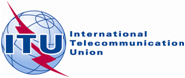 Source:		ITU-T Doc. COM 15 – LS 386 Subject:		ITU-T Question(s):4c/15Reference :	ITU-T Doc. TD 712 (WP 1/15)Document 1/13-EDocument 1A/14-EDocument 1B/7-EDocument 5A/40-EDocument 5D/20-ESource:		ITU-T Doc. COM 15 – LS 386 Subject:		ITU-T Question(s):4c/15Reference :	ITU-T Doc. TD 712 (WP 1/15)15 May 2012Source:		ITU-T Doc. COM 15 – LS 386 Subject:		ITU-T Question(s):4c/15Reference :	ITU-T Doc. TD 712 (WP 1/15)English onlyTECHNOLOGY ASPECTSITU-T Study Group 15ITU-T Study Group 15Liaison to ITU-R STUDY GROUP 1 regarding G.wnb,
narrowband wireless home networkingLiaison to ITU-R STUDY GROUP 1 regarding G.wnb,
narrowband wireless home networkingFor action to:ITU-R SG 1For comment to:-For information to:ITU-R SG 5Approval:Agreed to at WP 1/15 meeting (Geneva, 11 May 2012)Deadline:-Contact:Stefano GalliQ4c/15 RapporteurTel: 	+1 (917) 532-4468Email: 	sgalli@assia-inc.com